Staff signature sheetPlease sign below if completing any Te Ara Whakapiri documentation.Multidisciplinary team (MDT) reviewA multidisciplinary team (MDT) review should take place every three days, if the person’s condition improves or if they or their family/whānau express concern about the plan of care.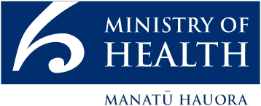 Local logoPatient name:Local logoNHI:Local logoDoB:NameDesignationSignatureInitialsReassessment date:Reassessment time:Initials:Reassessment date:Reassessment time:Initials:Reassessment date:Reassessment time:Initials: